附件三：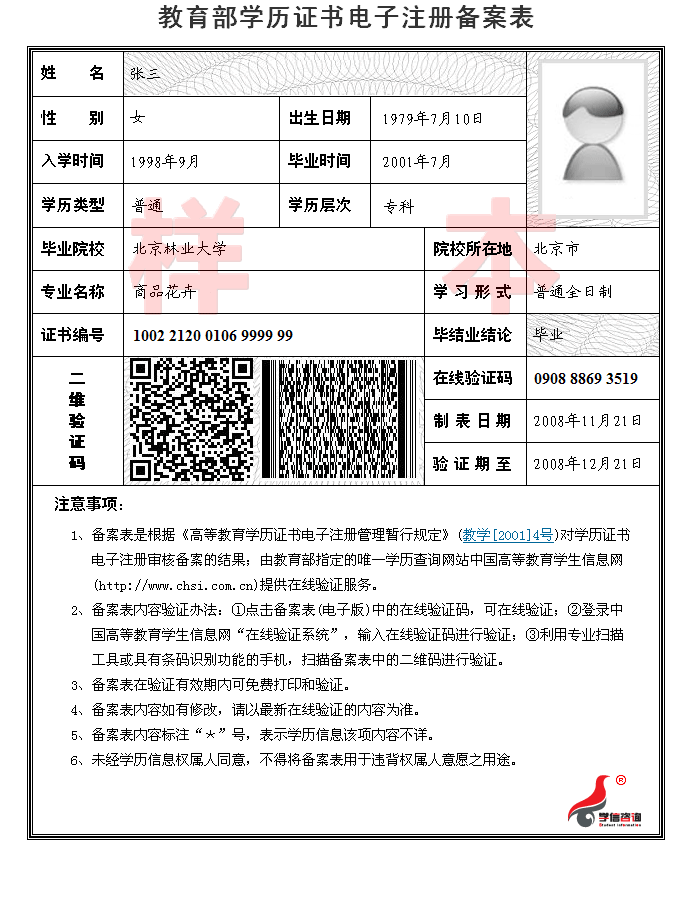 